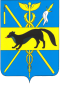 СОВЕТ НАРОДНЫХ ДЕПУТАТОВБОГУЧАРСКОГО МУНИЦИПАЛЬНОГО РАЙОНАВОРОНЕЖСКОЙ ОБЛАСТИРЕШЕНИЕот «___» _______.2020 года № ____                     г. Богучар О мерах по борьбе с коррупцией В соответствии с Федеральными законами от 06.10.2003 № 131–ФЗ «Об общих принципах организации местного самоуправления в Российской Федерации», от 25.12.2008 № 273-ФЗ «О противодействии коррупции», Уставом Богучарского муниципального района, Совет народных депутатов Богучарского муниципального района р е ш и л:1. Обеспечить информационную открытость и «прозрачность» действий должностных лиц администрации Богучарского муниципального района путем:- непрерывного мониторинга социальной активности граждан Богучарского муниципального района в информационно – телекоммуникационной сети «Интернет», в том числе и в социальных сетях.-  организации оперативного информирования граждан о деятельности органов местного самоуправления Богучарского муниципального района и их должностных лиц в информационно – телекоммуникационной сети «Интернет», в том числе и в социальных сетях, в частности при возникновении социально – напряженных вопросов.- организация массового обсуждения в информационно – телекоммуникационной сети «Интернет», в том числе и в социальных сетях проектов  социально – значимого характера.- Обеспечить информирование граждан о всех случаях продажи муниципальных земель, объектов недвижимого  и иного имущества органами местного самоуправления в информационно – телекоммуникационной сети «Интернет», в том числе и в наиболее крупной социальной сети с подробным обоснованием необходимости совершения таких сделок.2. Формировать культуру нетерпимости к коррупционным правонарушениям среди должностных лиц органов местного самоуправления Богучарского муниципального района путем следующих действий.2.1. Обеспечить проведение 1 раз в квартал семинаров антикоррупционной направленности среди сотрудников администрации Богучарского муниципального района с обязательным выступлением сотрудников прокуратуры, МВД и иных правоохранительных органов. Явку для всех сотрудников администрации Богучарского муниципального района, руководителей муниципальных казенных предприятий  признать обязательной.3. Контроль за выполнением данного решения возложить на постоянную комиссию Совета народных депутатов Богучарского муниципального района по местному самоуправлению, правотворческой деятельности, депутатской этике (Булах И.П.) и заместителя главы администрации Богучарского муниципального района – руководителя аппарата администрации района Самодурову Н.А..Председатель Совета народных депутатовБогучарского муниципального района                                       Ю.В. ДорохинаГлава Богучарского муниципального района                                                               В.В. Кузнецов